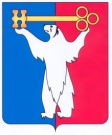 АДМИНИСТРАЦИЯ ГОРОДА НОРИЛЬСКАКРАСНОЯРСКОГО КРАЯПОСТАНОВЛЕНИЕ15.12.2014	                               		г. Норильск	                                                  № 706О внесении изменений в постановлениеАдминистрации города Норильска от 27.11.2014 № 664	В целях урегулирования отдельных вопросов, связанных с предоставлением грантов социально ориентированным некоммерческим организациям, ПОСТАНОВЛЯЮ:Внести в Порядок предоставления гранта в форме субсидий, предоставляемого на конкурсной основе социально ориентированным некоммерческим организациям, в целях оказания поддержки для осуществления ими видов деятельности, предусмотренных статьей 31.1 Федерального закона от 12.01.1996 № 7-ФЗ «О некоммерческих организациях», решением Норильского городского Совета депутатов от 20.05.2014 № 17/4-368 «Об утверждении Положения о поддержке социально ориентированных некоммерческих организаций органами местного самоуправления муниципального образования город Норильск», утвержденный постановлением Администрации города Норильска от 27.11.2014 № 664 (далее – Порядок), следующие изменения:1.1. В пункте 1.4 Порядка слова «Управление по делам культуры и искусства Администрации города Норильска (далее – УДКиИ)» заменить словами «Администрация города Норильска или Управление по делам культуры и искусства Администрации города Норильска (далее – ГРБС)».1.2. По всему тексту Порядка слово «УДКиИ» заменить словом «ГРБС».2. Внести в Типовую форму Соглашения о порядке и условиях предоставления гранта в форме субсидии, предоставляемого на конкурсной основе социально ориентированным некоммерческим организациям, в целях оказания поддержки для осуществления ими видов деятельности, предусмотренных статьей 31.1 Федерального закона от 12.01.1996 № 7-ФЗ «О некоммерческих организациях», решением Норильского городского Совета депутатов от 20.05.2014 № 17/4-368 «Об утверждении Положения о поддержке социально ориентированных некоммерческих организаций органами местного самоуправления муниципального образования город Норильск», являющуюся приложением к Порядку (далее – Соглашение), следующие изменения:2.1. В преамбуле Соглашения слова «Управление по делам культуры и искусства Администрации города Норильска (далее – УДКиИ)» заменить словами «Администрация города Норильска или Управление по делам культуры и искусства Администрации города Норильска (далее – ГРБС)».2.2. По всему тексту Соглашения слово «УДКиИ» заменить словом «ГРБС».2.3. Пункт 2.3.1 Соглашения изложить в следующей редакции:«2.3.1. Осуществлять использование гранта в целях, предусмотренных пунктом 2.2 Порядка предоставления гранта в форме субсидий, предоставляемого на конкурсной основе социально ориентированным некоммерческим организациям, в целях оказания поддержки для осуществления ими видов деятельности, предусмотренных статьей 31.1 Федерального закона от 12.01.1996 № 7-ФЗ «О некоммерческих организациях», решением Норильского городского Совета депутатов от 20.05.2014 № 17/4-368 «Об утверждении Положения о поддержке социально ориентированных некоммерческих организаций органами местного самоуправления муниципального образования город Норильск», утвержденного постановлением Администрации города Норильска.».2.4. В пункте 2.5 Соглашения слова «или органом муниципального финансового контроля» заменить словами «и органами муниципального финансового контроля».3. Опубликовать настоящее постановление в газете «Заполярная правда» и разместить его на официальном сайте муниципального образования город Норильск.Руководитель Администрации города Норильска		                      Е.Ю. Поздняков